Non- baked summer cake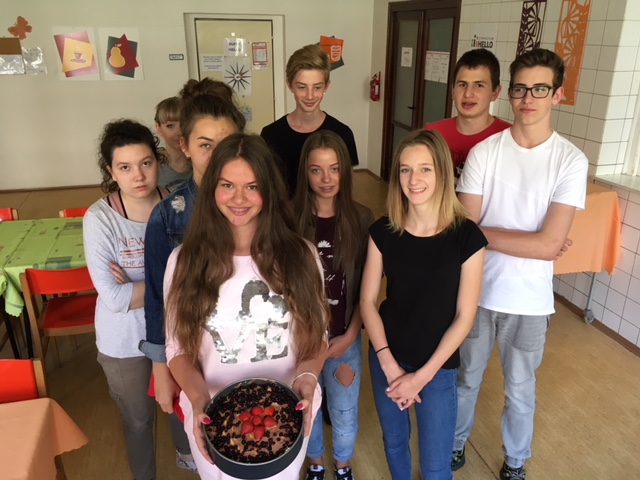 Ingredients:1 piece of butter (250 g)½ litr of milk2 packs of biscuitsCocoaPuding powder2 spoons of sugar1 piece of cottage cheese (250 g)Procedure:Prepare a puding from milk and puding powder. Let it cool down.Prepare a cream. Start with butter, add sugar, then cottage cheese and finaly gently mix in puding. Put the bottom of cake form biscuits. Cover them with seasonal fruit. Apply 1 ply of cream (half of ).Cover again with biscuits and fruits. On the top apply second half of the cream (you can add cocoa before).Put to the fridge overnight.Serve and enjoy!